The National Conference on Learning and Teaching in Cybersecurity15 June 2016Maple House Conference and Training Venue, BirminghamSubmission FormDEADLINE FOR SUBMISSION: 27th May, 2016Please email the completed form to Dr Kifayat, Kashif K.Kifayat@ljmu.ac.uk.Section 1: Contact detailsSection 2: Proposed presentation
Title of session:Please indicate the topic which is most appropriate for your proposed session: Please indicate your preferred type of session:Abstract (up to 150 words): The 150-word abstract should set out the aims and objectives of the session and will be used in the online conference programme and app:	Extended abstract (up to 1000 words): 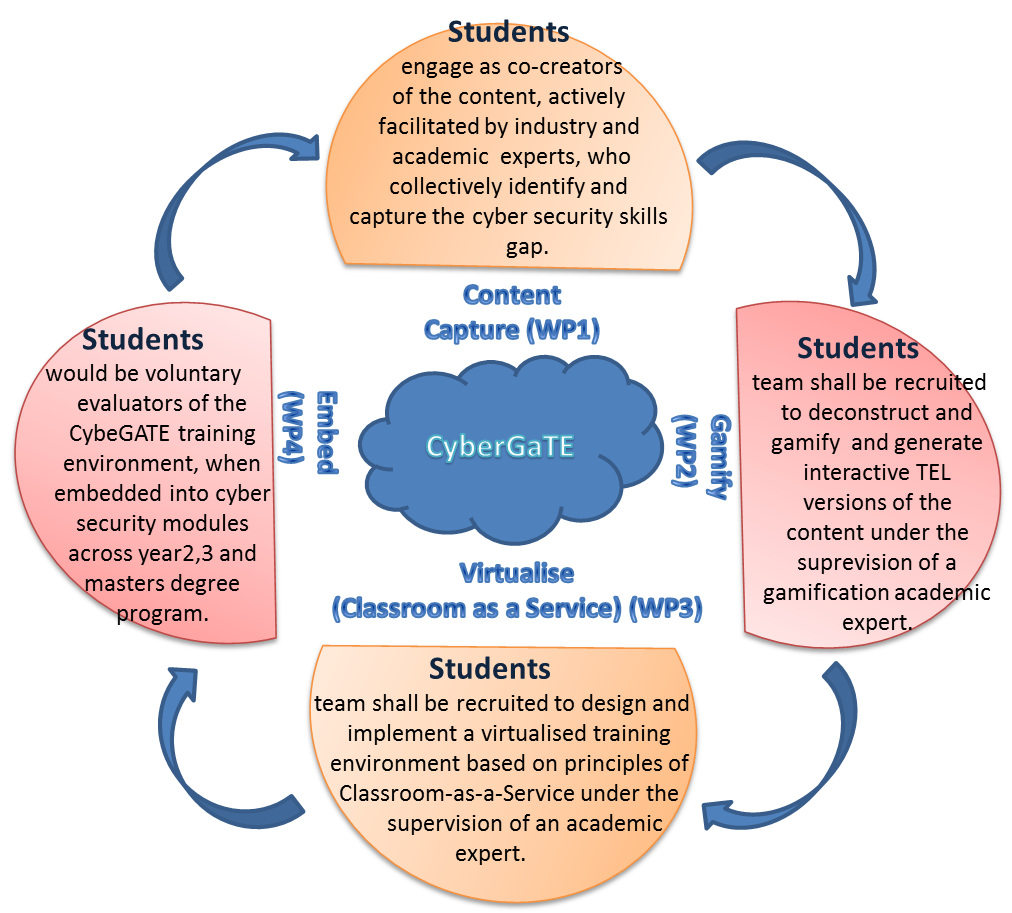 References:[1] ISACA (2015), 'Global Cybersecurity Status Report', [Available Online] http://www.isaca.org/pages/cybersecurity-global-status-report.aspx as accessed on 12th October 2015 [2]H M Government (2014), 'Cyber Security Skills - Business perspectives and Government’s next steps', [Available Online] https://www.gov.uk/government/uploads/system/uploads/attachment_data/file/289806/bis-14-647-cyber-security-skills-business-perspectives-and-governments-next-steps.pdf as accessed on 12th October 2015[3] Bada, M., Sasse, A., & Nurse, J. R. (2014). Cyber Security Awareness Campaigns: Why do they fail to change behaviour?. Report). Global Cyber Security Centre.[4] Klopfer, E., Osterweil, S., & Salen, K. (2009). Moving learning games forward. [5] Adams, M., & Makramalla, M. (2015). Cybersecurity Skills Training: An Attacker-Centric Gamified Approach. Technology Innovation Management Review, 5(1).Additional equipment required. A laptop and data projector, whiteboard and/or flipchart and connection to the internet will be supplied as standard. If you need any additional equipment, please enter the details here: Section 3: Presenter details
please list all co-presentersTitle:DrGiven name(s):ChitraFamily name:BalakrishnaJob title:Senior LecturerInstitution/Organisation: Edge Hill UniversityAffiliation: Institution/Organisation: Edge Hill UniversityAffiliation: Institution/Organisation: Edge Hill UniversityAffiliation: HEA Fellowship reference no:FHEA, Contact address: St. Helen’s Road, Ormskirk, L39 4QP.This is my work Address (delete as appropriate)Contact address: St. Helen’s Road, Ormskirk, L39 4QP.This is my work Address (delete as appropriate)Contact address: St. Helen’s Road, Ormskirk, L39 4QP.This is my work Address (delete as appropriate)Contact address: St. Helen’s Road, Ormskirk, L39 4QP.This is my work Address (delete as appropriate)Email:balakris@edgehill.ac.ukEmail:balakris@edgehill.ac.ukTwitter name:Chitra_gargeTelephone:01695657389Biography for inclusion in the online conference programme and app:Chitra Balakrishna is a Senior Lecturer in Computing at Edge Hill University. She has over 16 years of experience spanning across academia and industry in the areas of Data Networking, Cyber Security, Mobile Communications, Technologies and Applications. In the past she has held academic positions at the University of South Wales prior to joining Edge Hill University in January 2013.Her areas of expertise are Internet of Things, Smart Cities and Applications and Gamification of Cyber education. She has been part of ERDF and FP7 project in the past and currently holds a grant from HEA. She has authored a popular book on IP Multimedia Subsystem by the John Wiley publications in 2009 and has several academic publications to her credit. She has co-founded the prestigious international academic conference and chairs an international workshop on Smart Cities and Application.Biography for inclusion in the online conference programme and app:Chitra Balakrishna is a Senior Lecturer in Computing at Edge Hill University. She has over 16 years of experience spanning across academia and industry in the areas of Data Networking, Cyber Security, Mobile Communications, Technologies and Applications. In the past she has held academic positions at the University of South Wales prior to joining Edge Hill University in January 2013.Her areas of expertise are Internet of Things, Smart Cities and Applications and Gamification of Cyber education. She has been part of ERDF and FP7 project in the past and currently holds a grant from HEA. She has authored a popular book on IP Multimedia Subsystem by the John Wiley publications in 2009 and has several academic publications to her credit. She has co-founded the prestigious international academic conference and chairs an international workshop on Smart Cities and Application.Biography for inclusion in the online conference programme and app:Chitra Balakrishna is a Senior Lecturer in Computing at Edge Hill University. She has over 16 years of experience spanning across academia and industry in the areas of Data Networking, Cyber Security, Mobile Communications, Technologies and Applications. In the past she has held academic positions at the University of South Wales prior to joining Edge Hill University in January 2013.Her areas of expertise are Internet of Things, Smart Cities and Applications and Gamification of Cyber education. She has been part of ERDF and FP7 project in the past and currently holds a grant from HEA. She has authored a popular book on IP Multimedia Subsystem by the John Wiley publications in 2009 and has several academic publications to her credit. She has co-founded the prestigious international academic conference and chairs an international workshop on Smart Cities and Application.Biography for inclusion in the online conference programme and app:Chitra Balakrishna is a Senior Lecturer in Computing at Edge Hill University. She has over 16 years of experience spanning across academia and industry in the areas of Data Networking, Cyber Security, Mobile Communications, Technologies and Applications. In the past she has held academic positions at the University of South Wales prior to joining Edge Hill University in January 2013.Her areas of expertise are Internet of Things, Smart Cities and Applications and Gamification of Cyber education. She has been part of ERDF and FP7 project in the past and currently holds a grant from HEA. She has authored a popular book on IP Multimedia Subsystem by the John Wiley publications in 2009 and has several academic publications to her credit. She has co-founded the prestigious international academic conference and chairs an international workshop on Smart Cities and Application.Future-oriented cyber security teaching and learningAssessmentBest practicesCollaborative learning and social networksSocial and organisational perspectivesStudent engagementHigh-impact practices in cyber security learningLearning analyticsTeaching/educational models, frameworks and platformsVirtual learning environmentsEducational leadershipIndigenous, ethnic and cultural perspectives on cyber security teachingCurriculum developmentEngagement with and demand from industryMobile learningOther (please state)Paper presentation (30 minutes)PosterInteractive Workshop (45 or 60 minutes)‘Demonstration…’ presentation (30 minutes)Title:Dr.Given name(s):ChitraFamily name:BalakrishnaJob title:Senior LecturerInstitution/Organisation: Edge Hill UniversityAffiliation: Institution/Organisation: Edge Hill UniversityAffiliation: Institution/Organisation: Edge Hill UniversityAffiliation: HEA Fellowship reference no:FHEAEmail address: balakris@edgehill.ac.ukEmail address: balakris@edgehill.ac.ukEmail address: balakris@edgehill.ac.ukTwitter name: Chitra_gargeTitle:Prof. Given name(s):Danielaname:RomanoJob title:ProfessorInstitution/Organisation: Edge Hill UniversityAffiliation: Institution/Organisation: Edge Hill UniversityAffiliation: Institution/Organisation: Edge Hill UniversityAffiliation: HEA Fellowship reference no:Email address: Daniela.Romano@edgehill.ac.ukEmail address: Daniela.Romano@edgehill.ac.ukEmail address: Daniela.Romano@edgehill.ac.ukTwitter name: Title:MrGiven name(s):Jamesname:ColemanJob title:Senior LecturerInstitution/Organisation: Edge Hill UniversityAffiliation: Institution/Organisation: Edge Hill UniversityAffiliation: Institution/Organisation: Edge Hill UniversityAffiliation: HEA Fellowship reference no:FHEAEmail address: James.Coleman@edgehill.ac.uEmail address: James.Coleman@edgehill.ac.uEmail address: James.Coleman@edgehill.ac.uTwitter name: 